Essential Math 30S – Formula SheetPart A:  Interest and CreditSimple Interest:				orCompound Interest:Rule of 72:Personal Loans:Amortization Table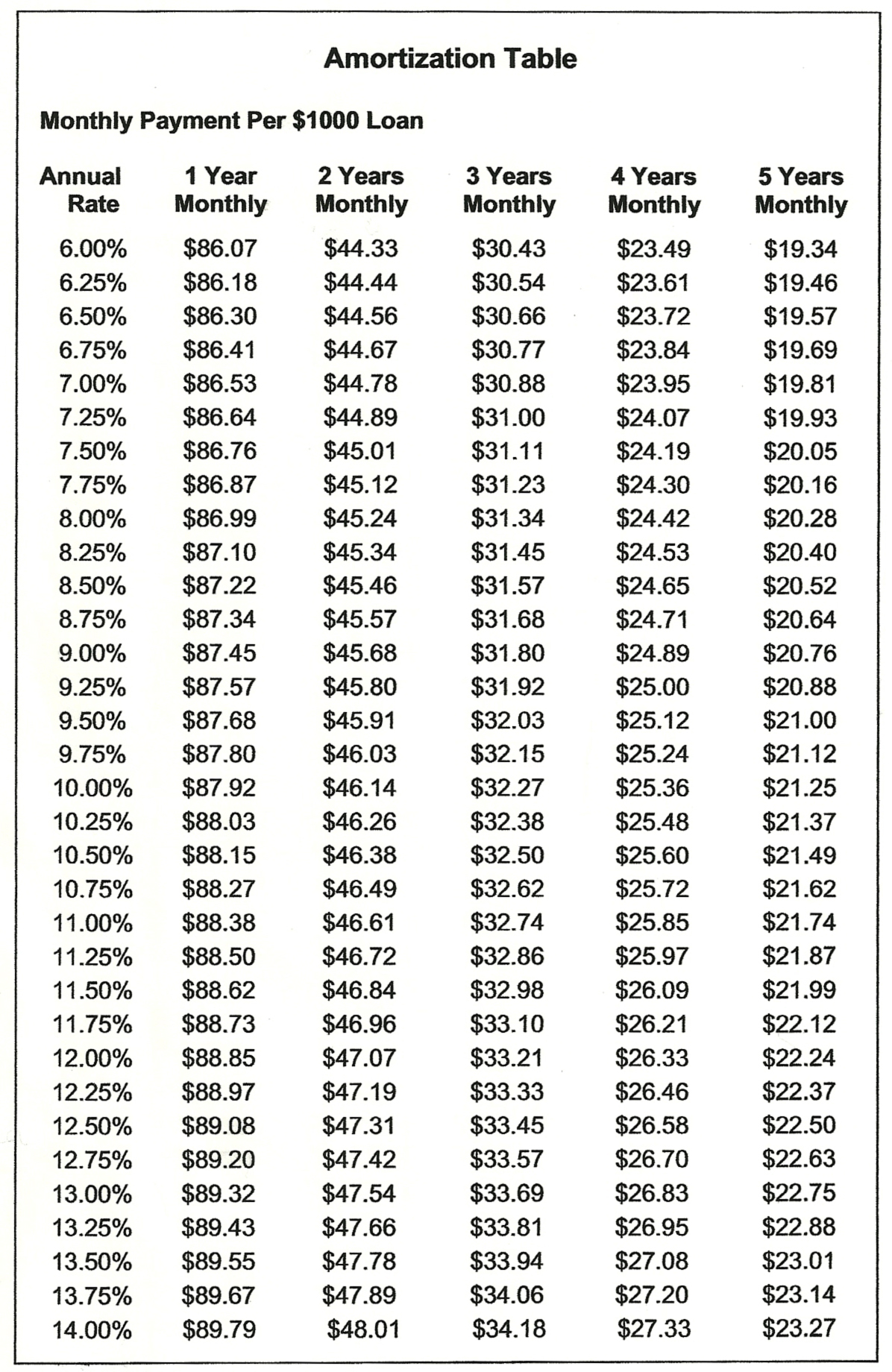 Part D:  Patterns and RelationsSlope:Equation of a Line:Part E:  Trigonometry*Angles inside a triangle add up to 180°.Pythagorean Theorem:Trigonometric Ratios:Part F:  GeometryMETRIC	IMPERIALPart G:  Design ModellingScale Factor:2D Geometry: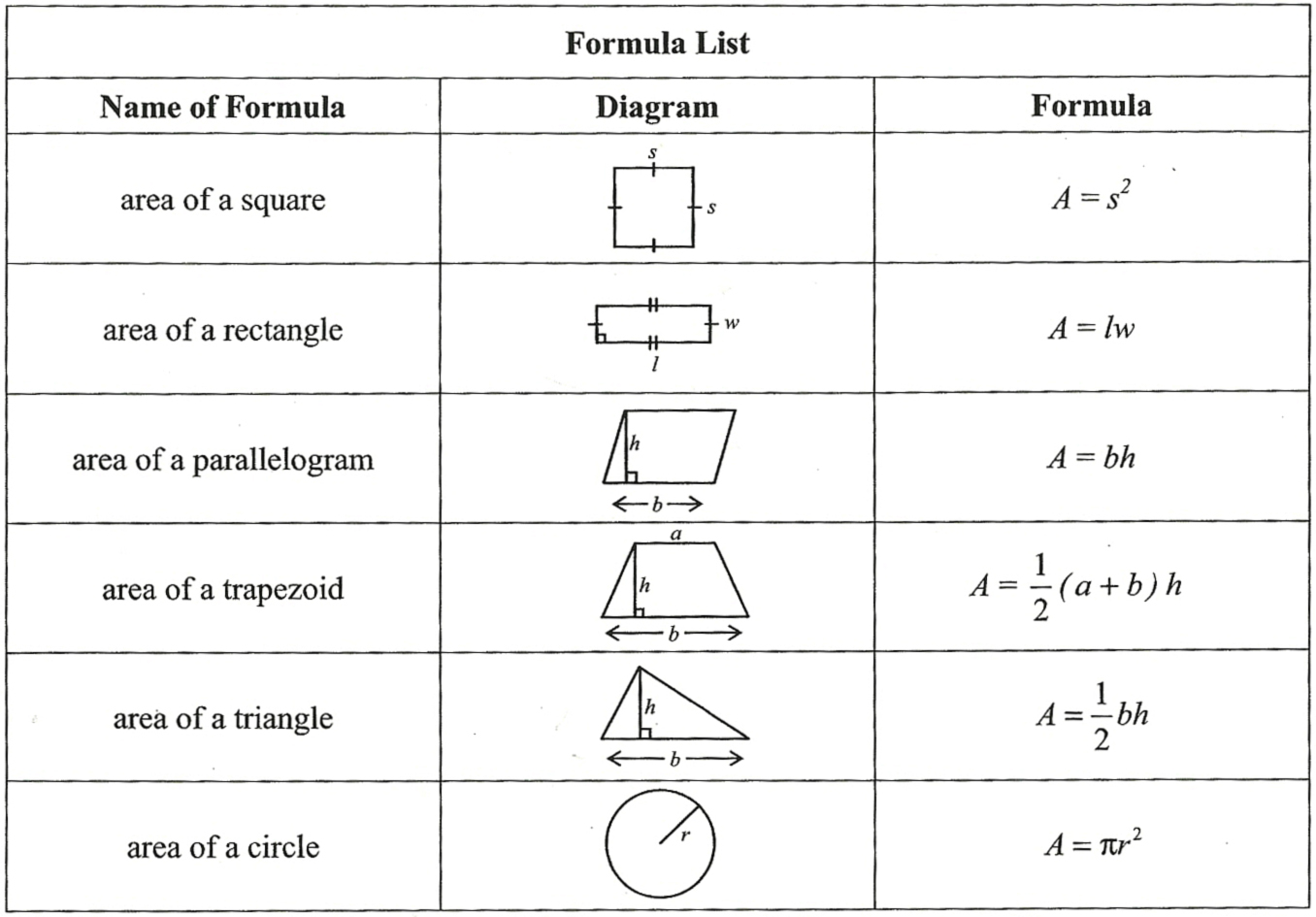 GEOMETRIC FIGURESURFACE AREAVOLUMECUBESA = 6s2V = s3RECTANGULAR PRISMSA = 2w + 2h + 2whV = whTRIANGULAR PRISMSA = bh + (a + b + c)V = bh x CYLINDERSA = 2πr2 + 2πrhV = πr2hSQUARE PYRAMIDSA = 2bs + b2V = b2hCONESA = πr2 + πrsV =πr2hSPHERESA = 4πr2V = πr3             METRIC            IMPERIALLengthLength1 mm0.0394 in1 cm = 10 mm0.3937 in1 m = 100 cm1.0936 yd1 km = 1000 m0.6214 mi2.54 cm1 in0.3048 m1 ft = 12 in0.9144 m1 yd = 3 ft = 36 in1.6093 km1 mi = 1760 yd = 5280 ftAreaArea1 cm20.1550 in21 m210.76391 ft21 m21.1960 yd21 km20.3861 mi26.4516 cm21 in20.0929 m21 ft2 = 144 in20.8361 m21 yd2 = 9 ft2 = 1296 in22.59 km21 mi2VolumeVolume1 cm30.0610 in31 m335.3147 ft31 m31.30795 yd316.4 cm31 in30.0283 m31 ft30.765 m31 yd3METRICIMPERIALCapacityCapacity28.41 mL1 oz56.26 mL1 pint1 L1000 cm31000 L1 m31.1365 L1 quart = 2 pints4.546 L1 gallon = 2 quartsMassMass1 kg = 1000 g2.2 pounds454 g1 pound = 16 oz28.4 g1 ozMETRICMETRICCapacityCapacity1 ml1 cm31 L1000 cm31000 L1 m3IMPERIALIMPERIALCapacityCapacity6.25 gallons1 ft3MassMass0.5787 fl oz1 in3